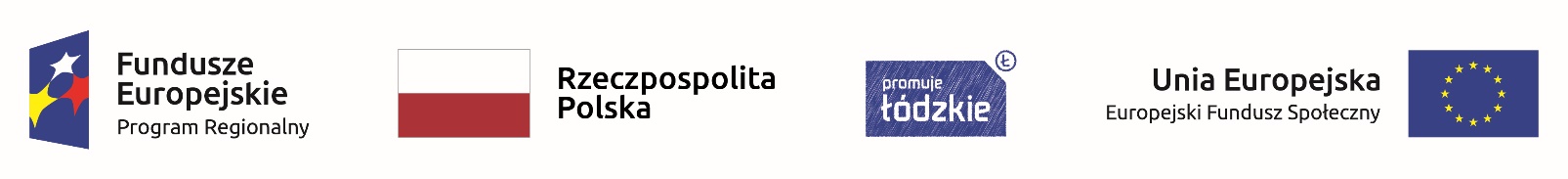 Konkurs nr RPLD.08.03.03-IP.01-10-001/19Lista projektów przekazanych do oceny zgodności ze Strategią ZIT Łódź, dn. 30.10.2019 r.Lp.
Pozycja na liścieNumer wnioskuNazwa beneficjentaTytuł projektuCałkowita wartość projektuKwota dofinansowaniaLiczba punktówStatus1.




1.RPLD.08.03.03-10-0005/19PLUSK POLSKA SPÓŁKA Z OGRANICZONĄ ODPOWIEDZIALNOŚCIĄ SPÓŁKA KOMANDYTOWAPomysł na siebie - własny biznes!1 782 080,69 zł1 728 618,26 zł87,50Pozytywny2.




1.RPLD.08.03.03-10-0015/19Wyższa Szkoła Finansów i Informatyki im. prof. J. ChechlińskiegoWsparcie w (biznes) starcie!2 083 737,60 zł2 021 225,47 zł87,50Pozytywny3.

2.RPLD.08.03.03-10-0018/19Fundacja InkubatorWłasny Biznes2 694 194,70 zł2 613 368,86 zł83,50Pozytywny4.




3.RPLD.08.03.03-10-0004/19BUSINESS SCHOOL HANNA POLAK, MARCIN POLAK SPÓŁKA JAWNAPOSTAW NA WŁASNY BIZNES w Łódzkim Obszarze Metropolitarnym - II edycja2 781 091,00 zł2 697 658,27 zł79,50Pozytywny5.




3.RPLD.08.03.03-10-0010/19Centrum Edukacji i Rehabilitacji Osób NiepełnosprawnychMała firma - duża szansa!2 662 861,80 zł2 582 975,94 zł79,50Pozytywny6.

4.RPLD.08.03.03-10-0012/19HRP Group Sp. z o.o.Srebrny Biznes - rozwój przedsiębiorczości na terenie Łódzkiego Obszaru Metropolitalnego2 079 051,84 zł2 016 680,28 zł77,00Pozytywny